Конспект НОД по конструированию из бумаги в технике оригами для детей с ОВЗ (старшая группа).Тема: «Теремок».Автор: воспитатель МДОУ № 20 «Умка» Зехина О. Н.Цель:  Формировать умение конструировать поделку «Теремок» в технике оригами.Задачи:*Продолжать  формировать у детей интерес к искусству оригами;*Закреплять умение изготавливать поделку поэтапно, используя  освоенные ранее  базовые формы оригами и познакомившись с условными обозначениями;*Учить  детей работать по схемам, развивая пространственное мышление.Предварительная работа:*Знакомство с основными – «базовыми» формами оригами.*Знакомство с условными обозначениями в схемах для изготовления поделок. Материал для занятия:Для воспитателя:* Цветные картинки: «Весёлый квадратик» и «Грустный медвежонок».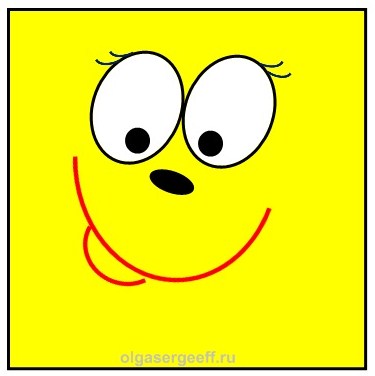 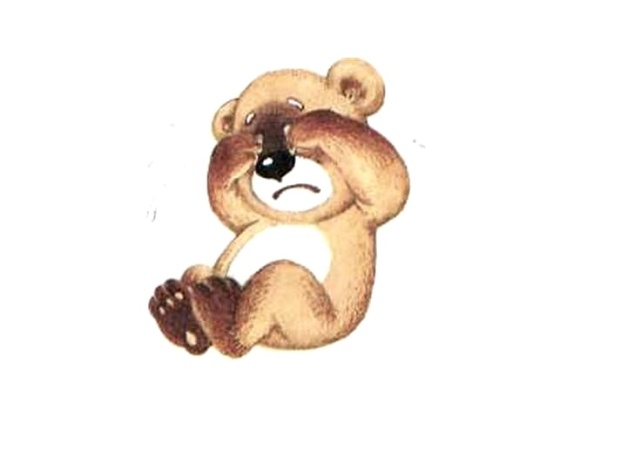 * Карточки с изображением ранее изученных базовых  форм оригами:  «Треугольник», «Книжка», «Дверь», «Блин». * Мордочки зверей из сказки «Теремок», выполненные в технике оригами.* Квадрат бумаги со стороной 40 см. (в два раза больше, чем у детей).Для детей:* На каждого ребёнка: квадрат со стороной  20 см специальной  бумаги для оригами  (бумага должна быть красочная, узорная);  карточки с поэтапной схемой изготовления поделки.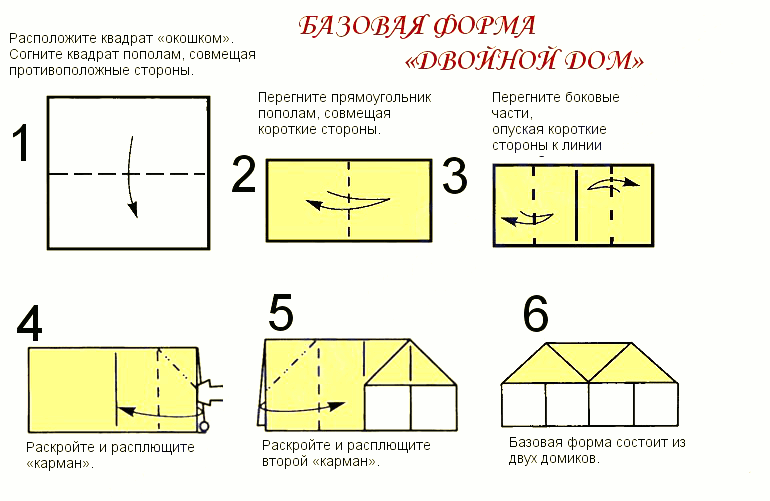 Ход занятия:Воспитатель: Ребята, посмотрите, к нам в гости пришёл волшебный квадратик.( показ картинки «Весёлый квадратик»)Он приглашает нас в путешествие по стране Оригами.    Примем приглашение волшебного квадратика?  (ответы детей).Прежде чем отправиться в путешествие скажите, что за страна Оригами?Дети: Страна бумажных игрушек;  в стране Оригами все жители из бумаги; эту страну подарила  нам  Япония.Воспитатель: Правильно, это необычная и волшебная страна, где есть свои законы и правила,  условные обозначения и свои жители – самые главные формы, без которых не получится ни одна поделка. Пожалуйста, назовите знакомые вам формы из страны Оригами.(поочерёдно  показывает  карточки,  с изображением ранее изученных базовых форм  оригами: «Треугольник», « Книжка», «Дверь»)Дети отвечают.Воспитатель:  Ребята, квадратик принёс загадки и чтобы отправиться в путешествие их нужно отгадать.( загадывает загадки)Вырыла норку и в норке живёт,Бусинки-глазки, малышка.Спелое зёрнышко в норке жуётСерая – серая… (мышка).Летом в болоте вы её найдёте. Зелёная  квакушка… кто это? (лягушка).Мчится без оглядки, лишь сверкают пятки.Живо отгадай-ка, кто же это? (зайка).Хитрая плутовка, рыжая головка.Хвост пушистый – краса! Как зовут её? (лиса).Кто зимой холодной ходит злой, голодный? (волк).Этот зверь в берлоге спит,Лижет лапу и ворчит (медведь)( на каждую отгадку воспитатель показывает  мордочки животных, выполненные в технике оригами)Воспитатель: Ребята, из какой сказки все эти звери?Дети:  Из сказки «Теремок».Физкультминутка.(воспитатель и дети  произносят стихотворение и изображают животных,  о которых в нём говорится)С оригами, с оригамиМы волшебниками стали.И листок бумаги тонкий  (рисуют руками в воздухе квадрат)Можем  превратить  мы в волка, (изображают волка)И в лисичку или в мишку (изображают лису и медведя)Даже в зайчика – трусишку (изображают зайца)Вот  такими  с  оригами мы волшебниками стали! (делают  руками жест, с поднятием большого пальца вверх).Воспитатель:  Нас с вами встречает  медвежонок из сказки «Теремок», но он грустный и печальный.(показывает картинку «Грустный медвежонок»)Воспитатель: Ребята, как вы думаете, почему медвежонок  грустит?Дети: Потому что он разрушил теремок и с ним теперь не хотят дружить.Воспитатель:  Волшебный квадратик предлагает помочь медвежонку. Мы построим новый теремок, и все звери будут опять жить дружно!  А как справиться с этой задачей нам подскажут карточки со схемой изготовления теремка.Но прежде, вспомните  два главных правила страны Оригами.Дети: Линии сгиба поделки тщательно разглаживаем, а при складывании линии и углы должны точно совпадать, «подружиться».Поэтапное складывание поделки по схеме.1. Расположите квадрат «окошком». 2. На картинке с цифрой один посередине пунктирная линия и стрелочка, направленная вниз. Это значит, что нужно согнуть квадрат пополам так, чтобы верхняя сторона совпала с нижней, чтоб они «подружились», при этом верхние и нижние уголки тоже должны совпасть и «подружиться».3. Картинка с цифрой два показывает нам, что получится прямоугольник, а пунктирная линия посередине подсказывает сложить его пополам, так, чтобы короткие стороны прямоугольника совпали – «подружились».4. На этой же картинке с цифрой два есть стрелочка с дополнительной линией – «возвратом», она подсказывает, что нужно опять развернуть прямоугольник.5. Картинка с цифрой три подсказывает,  что мы должны подогнуть короткие стороны прямоугольника к середине. Об этом нам говорят пунктирные линии. Получается  знакомая нам форма «Дверь». А затем нужно снова разогнуть прямоугольник, потому что мы видим стрелочки с дополнительной линией – « Возврат».6. На картинке с цифрой четыре есть новая подсказка – пунктирная линия с точками, она расположена на уголках прямоугольника. А ещё там же широкая белая стрелочка «прячется» внутрь прямоугольника.  Что они хотят нам сказать? То, что уголок прямоугольника  нужно  вогнуть – «спрятать» внутрь.  На это указывает пунктирная линия с точками. А то, что мы должны расплющить изделие в этом месте «велит» нам широкая белая стрелочка.Покажите, что значит «расплющить»? Как бы мы «расплющили»,  к примеру, пластилин?  То же самое надо сделать с бумагой.7. С другой стороны изделия сделаем то же самое, как показано на картинке  с цифрой пять.8. Что же у нас получится? Дом. Это видно по картинке с цифрой шесть. Воспитатель:  Ваши пальчики хорошо потрудились, а теперь дадим им отдохнуть.Пальчиковая гимнастика:Раз, два, три, четыре, пять Будем пальчики считать                                                                                    (указательный пальчик одной  руки касается каждого пальца на другой руке)Сильные, дружные, очень-очень нужные( кисти рук сжимаются и разжимаются; пальцы сцепляются в «замок»; покачиваем «замком» вверх-вниз)На другой руке опятьРаз, два, три, четыре, пятьСильные, дружные, всем нам очень нужные.( все движения повторяются)Воспитатель: Ребята, мы построили новые теремки и сейчас заселим их зверями из сказки, а чтобы зверям не было тесно,  давайте приклеим наши теремки к большому листу так, чтобы получился один большой многоэтажный теремок.(каждый ребёнок клеевым карандашом обрабатывает обратную сторону своей поделки и приклеивает её к общему большому теремку)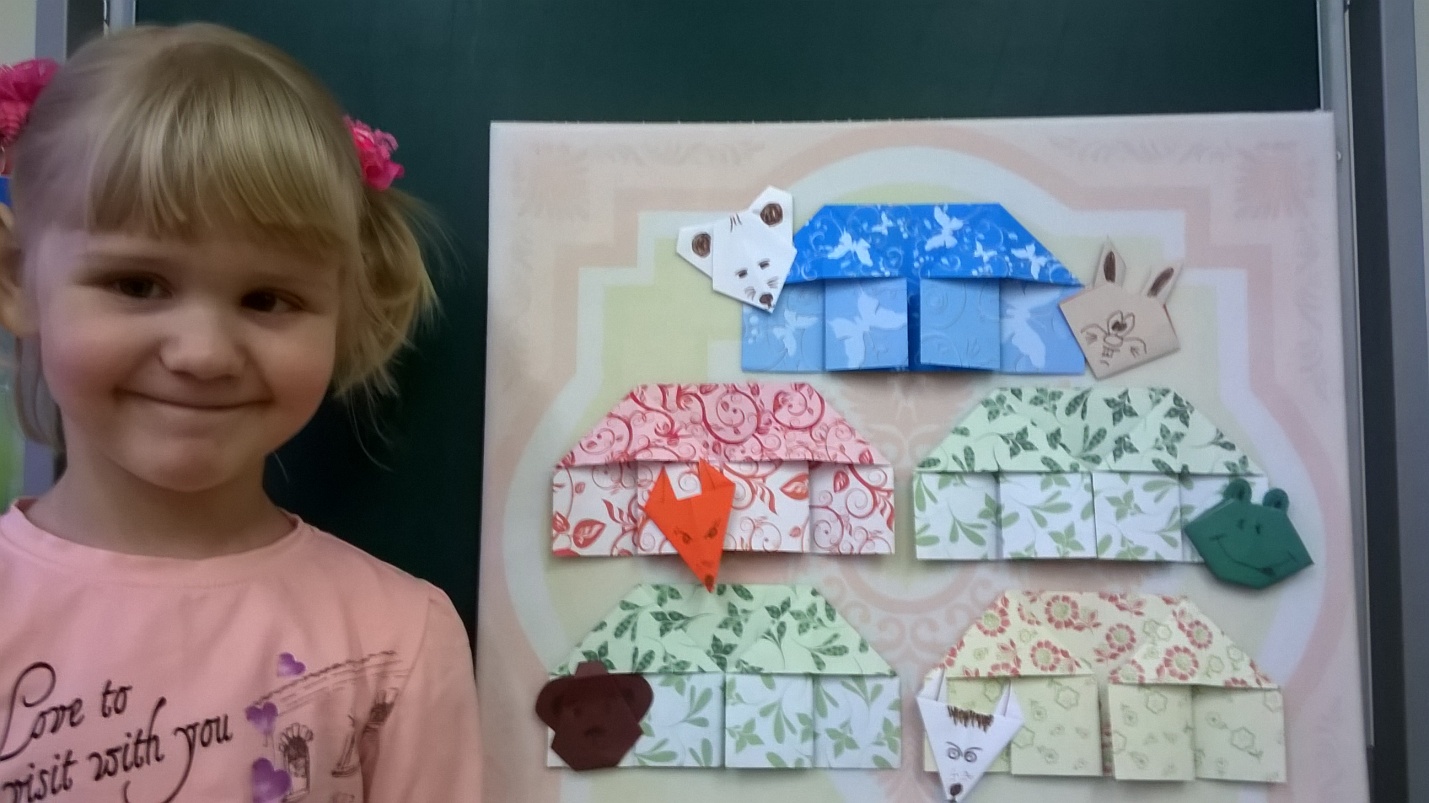 Воспитатель:  Всем зверям стало весело и радостно. А вам, ребята, понравилось мастерить теремок? Какие трудности были у вас в работе? Что было для вас легко?